Publicado en  el 14/04/2014 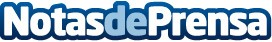 Detenidos los autores de 18 robos con violencia a mujeres de avanzada edadEn una operación conjunta de la Policía Nacional y la Guardia CivilDatos de contacto:Policia NacionalNota de prensa publicada en: https://www.notasdeprensa.es/detenidos-los-autores-de-18-robos-con_1 Categorias: Valencia http://www.notasdeprensa.es